Говорецкая Елена Георгиевна, учитель технологииМастер-классТема: Игрушка с элементами движения «Пингвин»Конспект  занятия Цель мастер-класса: Учить учащихся умению анализировать образец изделия по вопросам учителя, выполнять его с опорой на инструкционную план-схему. Развивать у учащихся умения размечать детали игрушки по шаблонам, размечать симметричные детали, выполнять сборку игрушки, оформлять изделие цветной бумагой. Развивать у учащихся мышление на основе операций сравнения. Воспитывать мотивацию к обучению, аккуратность, художественный вкус. Оборудование: Картон чёрного цвета, цветная бумага, шаблоны, ножницы, карандаш, толстая игла, проволока, клей-карандаш, образец. Ноутбук, монитор-плазменная панель, ОС «Windows», ПО «Microsoft Office», презентация «Microsoft Power Point» - «Игрушки с элементами движения».Словарь: Элементы движения, зеркально, крепление, прокалывание. Ход занятия1. Орг. момент. Приветствие учащихся. (Учащиеся занимают свои места).2. Введение в тему занятия. (Формирование познавательного интереса, мотивации к обучению, эмоциональный настрой). Учитель: Мастерить мы будем игрушку с элементами движения. Что значит, с элементами движения? Это значит, что у игрушек есть подвижные детали, детали, которые двигаются. Это могут быть лапки, крылья, голова. Кого именно вы будете мастерить, отгадайте: Пингвины  – это птицы, хотя они и не летают.  Живут пингвины в холодном климате, на полюсе, во льдах. Питаются рыбой. Пингвины очень заботливые родители, любят и выхаживают своих детёнышей. 3. Актуализация опорных знаний.Учитель: – Ребята, какие материалы можно использовать для изготовления игрушек? (Ответы детей)– Правильно, игрушки можно сделать из бумаги и картона, пластилина, ниток и ткани.– Какие вы знаете способы соединения деталей при изготовлении поделок? Как и чем можно соединить детали? (Ответы детей)– Да, верно, детали можно соединить клеем – приклеить; пластилином – прилепить; проволокой – проколоть, стянуть; гаечками и винтиками – прикрутить.4. Сообщение темы мастер-класса. (Сообщение новых знаний. Фронтальная работа с наглядным материалом, показ образца изделия)Учитель: Посмотрите на игрушку. Игрушка сделана из цветного картона, бумаги, детали игрушки соединяются проволочками. Соединение свободное, лапки могут двигаться. Поэтому игрушка называется подвижная, динамическая, т.е. находится в движении.Сколько деталей в игрушке? Назовите: деталь туловища и две лапки из картона; грудка, манишка, глаза, нос сделаны из бумаги. (Показ на мониторе изделия и образца изделия) Для изготовления игрушки нам понадобится: картон чёрного цвета, цветная бумага для изготовления деталей игрушки; шаблоны  и простой карандаш для разметки, ножницы для вырезания деталей; клей-карандаш для склеивания деталей изделия; толстая игла и проволока для прокалывания отверстий и скрепления подвижных деталей.Практическое применение: Такую игрушку можно подарить друзьям, оставить себе для игры.5. Объяснение, показ приёмов работы. (Показ учителем приёмов работы)– разметить по шаблонам на картоне заготовки, вырезать (внимание: детали лапок разметить по шаблону зеркально);– разметить на бумаге по шаблонам отделочные детали – вырезать;– приклеить на основную деталь (туловище) деталь грудку, затем по схеме: манишка чёрная, белая, нос, глаза;– приложить лапки, подвигать, определить нужное положение;– проколоть одновременно лапку и туловище, вставить в отверстие проволоку, закрутить её, прижать к картону;– прибрать рабочее место.6. Физкультминутка. (Переключение внимания, снятие умственного напряжения).«ТРИ ПИНГВИНА»7. Коррекционно-развивающее упражнение. (Упражнения на развитие мышления на основе операций сравнения.).1. Найдите 5 отличий.2. Найдите такие же фигурки, как в выделенном квадрате.3. Помогите пингвину починить домик.8.  Правила безопасной работы инструментами и принадлежностями. (Повторение правил техники безопасности).Работать на подкладной доске, правильно разместить материалы на столе. Ножницы – острый предмет. Работать с ножницами аккуратно: брать ножницы по необходимости, не оставлять раскрытыми на столе, убирать в подставку, передавать той стороной, где находятся кольца. Прокалывать на подкладной доске, а не на весу, беречь пальцы.С клеем работать аккуратно.9. Этап закрепления новых знаний. (Закрепление приёмов работы, новых знаний).– Какие материалы нужны для работы? (Картон и бумага)– Как нужно разметить детали лапок? (Зеркально, для получения правой и левой лапок)– Каким образом крепятся детали в изделии? (Кусочком проволоки)10. Пальчиковая игра.  (Гимнастика пальцев рук)– Ребята, подготовим ваши пальчики к работе. Наш пингвинчик  подготовил разминку для пальчиков рук.                                 «ПОГУЛЯЕМ»11. Практическая работа. (Индивидуальная работа учащихся с опорой на образец изделия, предметно–операционный план, объяснение и показ учителя)Раздача материалов. Учащиеся изготавливают игрушку. По необходимости оказывается корректирующая помощь учителя. По окончании работы учащиеся убирают материалы и принадлежности, приводят в порядок свои рабочие места. 12. Анализ выполненной работы. (Закрепление пройденного материала)– Почему игрушка называется подвижной? (Детали игрушки соединяются проволочками. Соединение свободное, лапки могут двигаться. Поэтому игрушка называется подвижная, динамическая, т.е. находится в движении)– Всё ли получилось?  13. Подведение итогов. (Стимулирование деятельности учащихся).– Вы молодцы, хорошо потрудились, сделали замечательные игрушки, которые вы унесёте с собой. Выставка работ участников мастер-класса.Анализ мероприятияМастер-класс был проведен 18.11.2015 в кабинете технологии 2-16.Участники: учащиеся 2 кл., 3 кл., 4 «а» кл., 4 «б» кл., 5 «б» кл. – 19 человек.Приглашённые гости: воспитатели Сафронова Ирина Сергеевна, Степанова Светлана Петровна.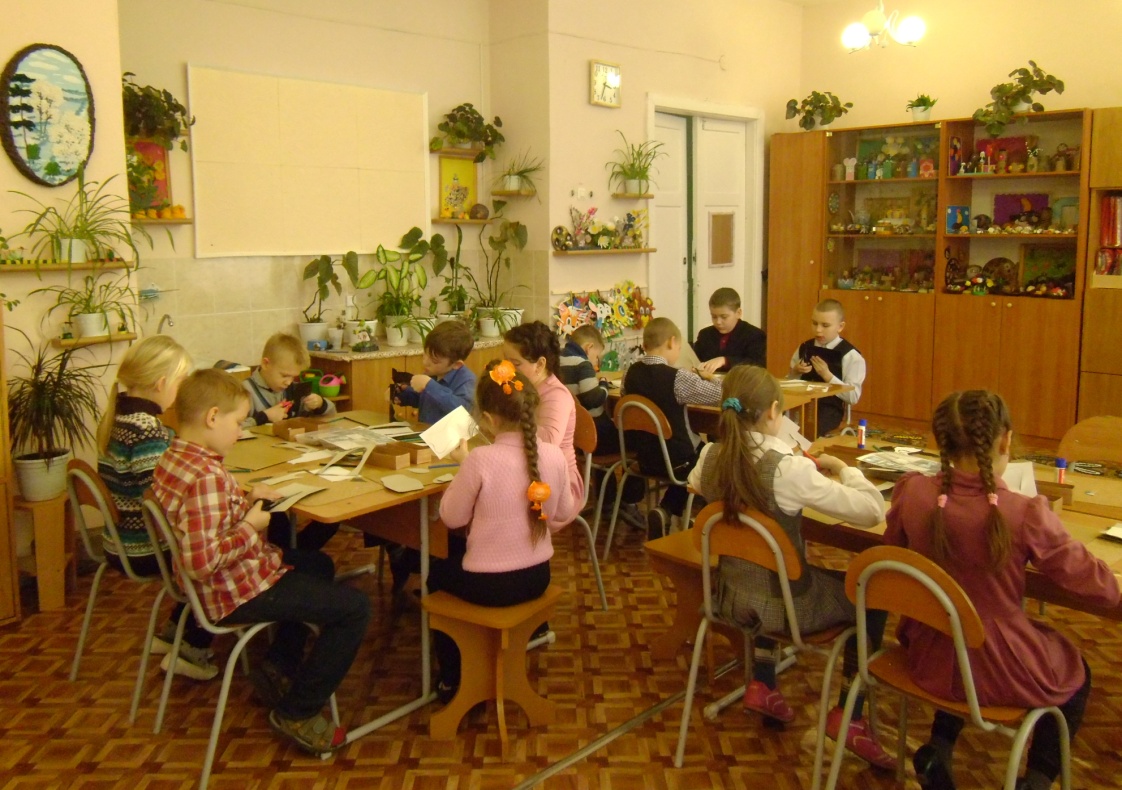 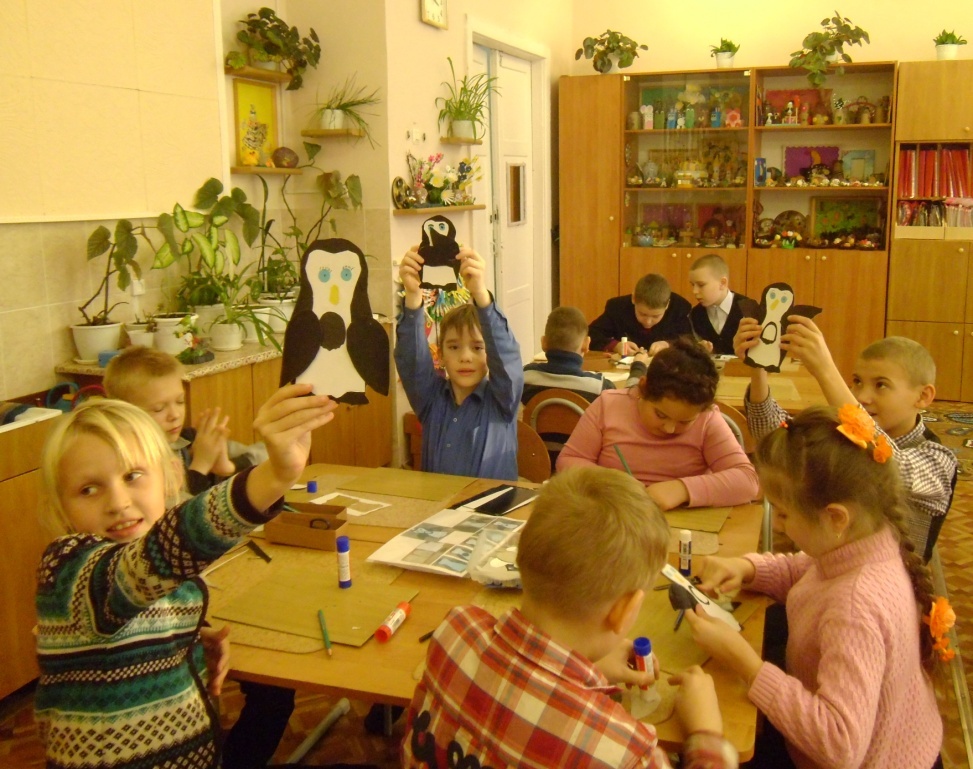 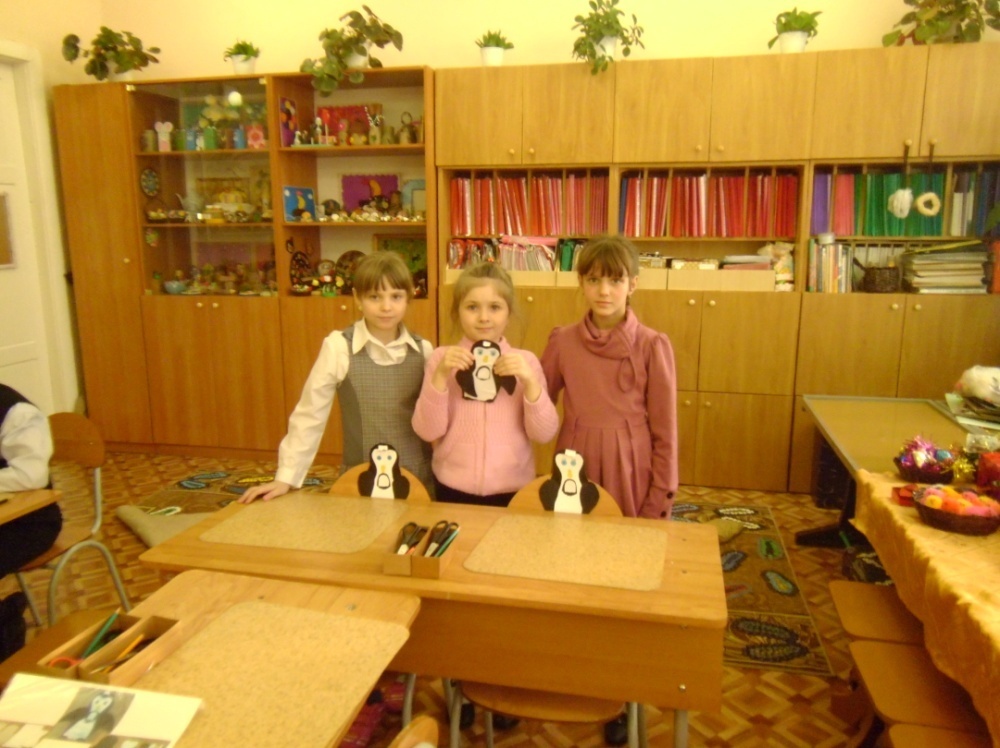 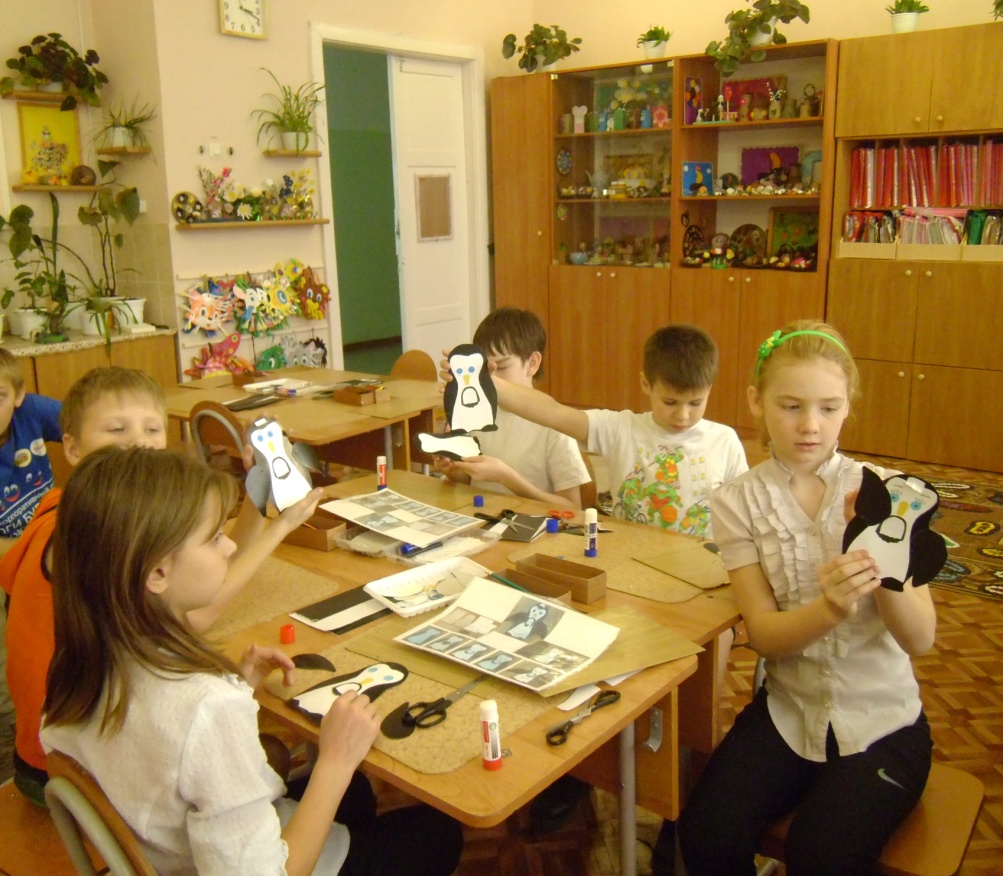 Вперевалку шел со льдинК нам на утренник ... (пингвин)                                                                                                                                              Далеко на самом юге,Где лишь лёд, мороз и вьюги,Не снимая черный фрак,В море прыгает рыбак. (пингвин)Три пингвина шли домойПапа был большой-большой,Мама с ним пониже ростом,А сынок Малышка простоОчень  маленький он был,С погремушками ходил,Дзинь-дзинь, дзинь-дзинь.Шагать вперевалочку на месте.Поднять руки над головой.Руки на уровне груди.Приседания.Игра с погремушками.Покачивания в стороны.Пошли пальчики гулять,А вторые - догонять,Третьи пальчики - бегом,А четвертые пешком.Пятый пальчик поскакалИ в конце пути упал.Пальцы сжаты в кулаки, большие пальцы прыжками двигаются по столу. Ритмичные движения по столу указательных пальцев.Движения средних пальцев в быстром темпе. Медленное движение безымянных пальцев по поверхности стола. Касание поверхности стола мизинцами. Стук кулаками по поверхности стола. Круговые движения кистями рук.